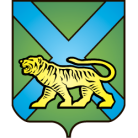 ТЕРРИТОРИАЛЬНАЯ ИЗБИРАТЕЛЬНАЯ КОМИССИЯ
ГОРОДА УССУРИЙСКАРЕШЕНИЕг. УссурийскОб освобождении Богдашкиной С.В.от должности председателя и сложенииполномочий члена участковой избирательной комиссии с правом решающего голосаизбирательного участка № 2844Рассмотрев поступившее в письменной форме заявление от председателя участковой избирательной комиссии избирательного участка №2844 Богдашкиной Светланы Владимировны, в соответствии с пунктом «а» части 6 статьи 29 Федерального закона «Об основных гарантиях избирательных прав и права на участие в референдуме граждан Российской Федерации», пунктом «1» части 6 статьи 32 Избирательного кодекса Приморского края, территориальная избирательная комиссия города УссурийскаРЕШИЛА:Освободить Богдашкину Светлану Владимировну от должности председателя и сложении полномочий члена участковой избирательной комиссии с правом решающего голоса избирательного участка № 2844 до истечения срока полномочий.2. Направить настоящее решение в участковую избирательную комиссию избирательного участка № 2844 для сведения.3. Разместить настоящее решение на официальном сайте администрации Уссурийского городского округа в разделе «Территориальная избирательная комиссия города Уссурийска» в информационно-телекоммуникационной сети «Интернет».Заместитель председателя комиссии			                  В.О. ГавриловСекретарь комиссии				                                         Н.М. Божко25 августа 2019 года№ 224/1440